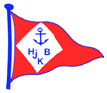              Kompletterande seglingsföreskrifterLag-DM Optimist 2022, region 3 & 5Datum: Söndag 11 september 2022 Plats: Lulles väg 3, Hjuviks Båtklubb, GöteborgBåtklass: OptimistjolleArrangör: HjBKReglerKappseglingarna genomförs enligt reglerna så som de är definierade i Kappseglingsreglerna (KSR) inklusive Appendix D. Optimistjolleförbundets Tävlingsbestämmelser gäller. Vid konflikt har seglingsföreskrifterna företräde. Klassreglerna gäller. Tävlande ska ha på sig personlig flytutrustning när båten har lämnat land, utom vid kortvarigt byte eller justering av kläder eller personlig utrustning. Våtdräkter och torrdräkter är inte personlig flytutrustning. En båt som bryter mot den här regeln kan varnas eller straffas på det sätt som protestkommittén finner lämpligt. Tävlingsexpeditionens och signalmastens placeringTävlingsexpeditionen är placerad i tribunen.2.2  Signaler visas på land nedanför tävlingsexpeditionen.2.3  När flagga AP visas i land ersätts ”en minut” i kappseglingssignaler med  ”tidigast 20 minuter” TidsprogramLördag 10 september08.45		Coachmöte09.30 – 12.30 	Träningspass 12.30 – 13.30 	Lunchpaus (ta med egen lunch)13.30 – 15.30 	Träningspass15.30 – 16.00 	Samling och avslutning av träningsdagenSöndag 11 september 08.45		Coach och domarmöte09.00		Rorsmansmöte 10.00 		Tid för första varningssignalefter målgång	Prisutdelning Kappseglingsområde och märken Kappseglingsområdet är i Björköfjorden utanför Hjuviks Båtklubb. Rundningsmärkena är gula cylinderbojar på gula banan och röda klotbojar på den röda banan.  Startmärket är en flaggboj med en orange flagga. Startlinjen utgörs av en orange flagga på startbåten och en orange flaggboj. Målmärket är en flaggboj med en blå flagga. Mållinjen utgörs av en blå flagga på målbåten och en blå flaggboj. Kappseglingarna sker på två banor benämnda bana Gul och bana Röd. Startfartygen flaggar med gul resp röd flagga. Tidsbegränsning5.1  En båt som inte går i mål inom 8 minuter från det att första båt som seglat banan gått i mål, räknas som om den inte gått i mål. Det här ändrar KSR 35.
6.    Information och ändringarInformation till deltagarna publiceras på officiella anslagstavlan som finns på Sailarena.Ändringar i seglingsföreskrifter, matchschema, format kommer anslås på anslagstavlan och kan ske löpande under tävlingens gång. Detta ändrar S3.Ändringar i seglingsföreskrifter, matchschema eller format kan även meddelas muntligen till berörda lag. Seglarna ska då ha en rimlig tid att förbereda sig inför kappseglingen. Utöver vad som anges i KSR 32.1 gäller följande: ”Kappseglingskommittén kan komma att meddela sitt beslut om att annullera kappseglingen muntligen via matchdomarna.”Kappseglingskommittén kan förkorta, ändra eller ta bort delar av programmet.Anmälda lag kommer att delas upp i två grupper utifrån ranking, där de bäst rankade lagen seglar på bana Gul. Kappseglingskommittén ambition är att genomföra lag-DM enligt bilden nedan. Om antalet lag är färre än 20 kommer formatet att uppdateras och informeras på anslagstavlan. 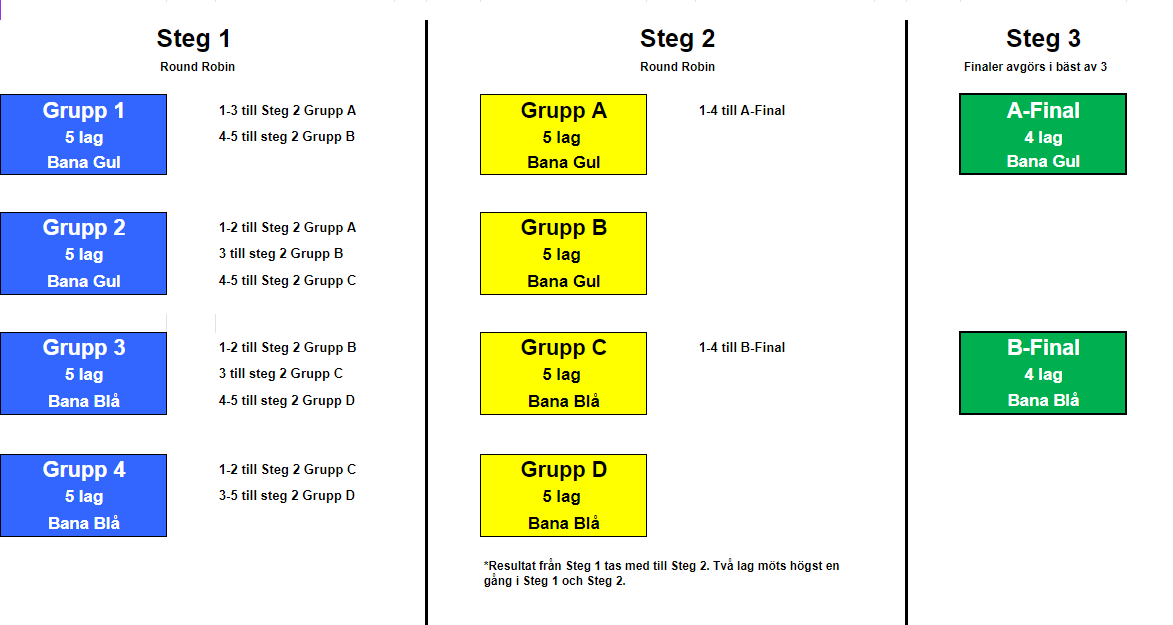 Identifiering Deltagare ska ha på sig färgade västar när de seglar sina matcher. Dessa hämtas av coachen vid tribunen och lämnas tillbaka av coachen när dagens segling är slut. Ändringar eller tillägg till appendix S8.1  Banan är en sk liggande Z-bana enligt skiss nedan. Detta ändrar S7.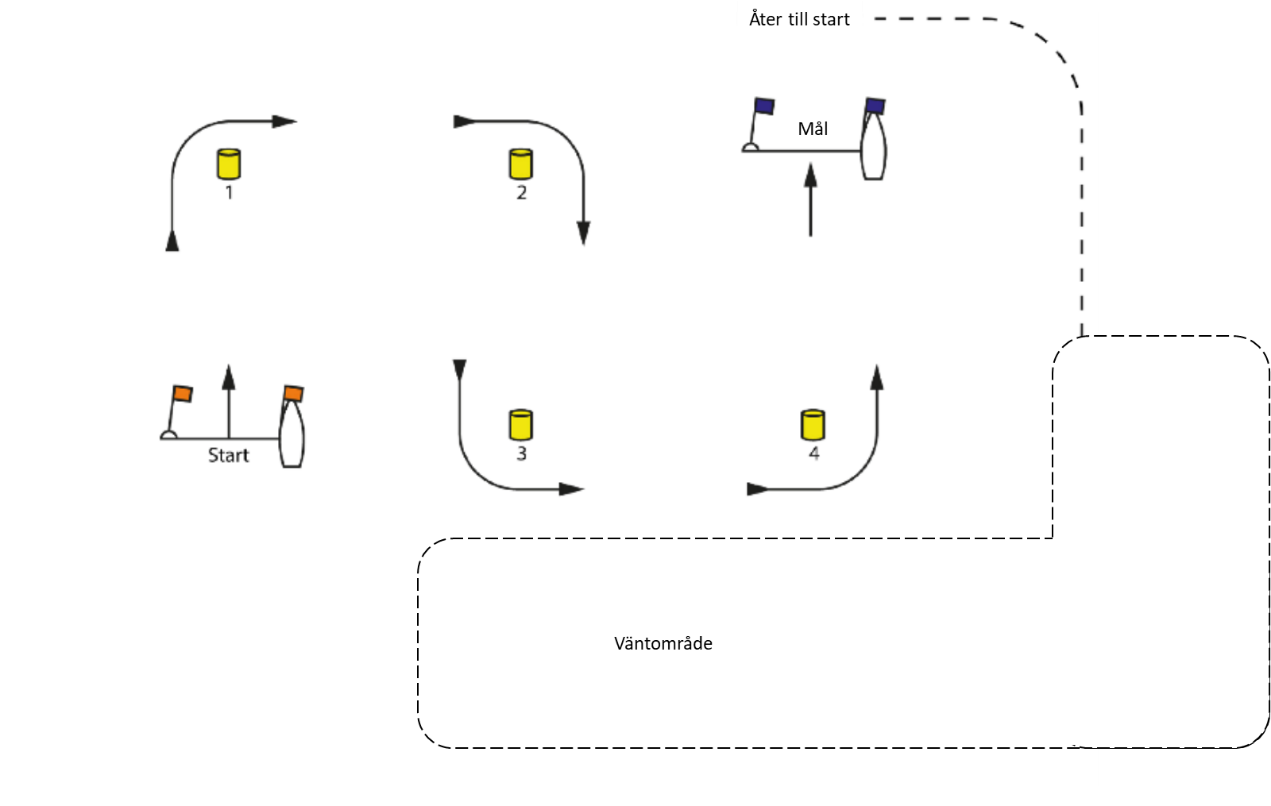 Märkena 1 & 2 tas om styrbord, märkena 3 & 4 tas om babord.Båtar som inte kappseglar skall ligga i området väl nedanför banan och väl till höger om startbåten för att inte störa pågående kappseglingar. ”Vänteområde” i bilden ovan.Lag som inte står i tur att starta skall uppehålla sig väl utanför banområdet och normalt inom vänteområdet. Efter målgång ska seglare snarast lämna målområdet för att inte störa en pågående match. Vid in- och utsegling skall seglarna segla väl utanför banområdena. Banändring: För att ändra nästa banben kommer det ursprungliga märket eller mållinjen att flyttas. Innan första båt har påbörjat ett banben kan Kappseglingskommittén flytta ett märke eller mållinjen utan att signalera. Detta ändrar KSR 33.Starten går till på följande sätt. Detta ändrar KSR 26:Startfartyget kommer före varningssignalen muntligen kalla in lagen och/eller visa kappseglingens nummer och de två lagens nummer och färg.Enskild återkallelse: När en båt måste rätta sig efter KSR 29.1 (”tjuvstart”) kommer kappseglingskommittén visa flagga X och avge upprepade ljudsignaler. Flaggan visas    tills båten är helt på startsidan av startlinjen eller dess förlängningar men inte längre än två minuter. Detta ändrar KSR 29.1.En båt som inte startar inom 2 minuter efter sin startsignal räknas som inte startande och som att den inte går i mål enligt regel D3.1a.Protester och ansökan om gottgörelseProtester och ansökan om gottgörelse, S13 gäller inte och ersätts av följande:   En båt som avser att protestera enligt en regel som inte direktdöms eller ansöker om gottgörelse skall inom två minuter från sista båts målgång i seglingen, utan kontakt med utomstående (t ex coach/stödperson), underrätta domarna eller målbåten.Protestförhandlingar kommer att ske omgående och muntligt på vattnet. Om utgången av en protest eller begäran om gottgörelse inte påverkar lagets möjlighet att avancera till nästa omgång, kan protestkommittén komma att neka att behandla protesten eller ansökan om gottgörelse. Detta ändrar KSR 63.1. Protestkommitténs beslut är slutgiltigt enligt KSR 70.5(a) och kan inte överklagas.Varje seglare skall vid protest visa en röd flagga.  Säkerhet och stödpersonerCoachbåtar skall röra sig minst 50 meter utanför banans seglingsområdet och bete sig på ett sätt så att det inte stör någon pågående segling. Vid in- och utfart skall coachbåtar röra sig väl utanför banområdena.Stödpersoner ska följa Svenska Seglarförbundets säkerhetskodex.Stödperson ska sjösätta, förtöja och ta upp sin farkost (coach-båt) enligt anvisningar från arrangören.Stödperson ska följa KSR 1, 2 och 55 samt inte utsätta en tävlande för risk att bryta mot KSR 41.Underlåtelse, av tävlande eller stödperson, att följa rimliga instruktioner från någon av regattans funktionärer kan vara olämpligt beteende enligt KSR 69.1. KSR 36 gäller inte för brott mot denna regel.Datum: 2022-09-04SignalLjudMinuter före startUppmärksamhetUpprepade kortaKlassflagga uppEn lång3 minFlagga P uppEn lång2 minFlagga P nerEn lång1 minKlassflagga nerEn kortStart